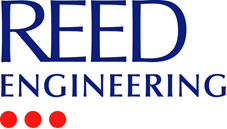 Partnerünk a világ legnagyobb és legbefolyásosabb ingatlan kereskedelmi és befektetési vállalata keresi új kollégájátFacility Manager     pozícióbaFeladatok: Napi kapcsolattartás az üzemeltett épületek képviselőivel és az ügyfél képviselőivel.Első számú értesítendő az épületekkel kapcsolatban a műszaki problémák bejelentése esetén.Az üzemeltetés által elvégezett karbantartási munkák ellenőrzése.Szükség esetén az épületet üzemeltetők szerződött partnereinek a munkáinak vizsgálata és velük történő egyeztetés.A karbantartási munkák (megelőző, tervezett, ad-hoc), projektek megfelelő kommunikációja az összes érintett félnek.Az épületekkel kapcsolatos dokumentációk kezelése rendezett módon.Tervezett áramszünet megszervezése, lebonyolítása az összes érintett felének időbeni bevonásával és megfelelő kommunikációval. Javaslatok készítése az energia fogyasztás hatékony felülvizsgálatára és optimalizációra.Közvetlen kapcsolattartás kisebb és nagyobb műszaki projektek esetén az összes érintett partnerrel.Alvállalkozói szerződések, ajánlatok véleményezése.Műszaki projektek költségtervezése, koordinációja levezénylése a megrendelő érdekeinek figyelembevételével.Rendszeres részvétel a bérlőképviseleti megbeszéléseken.Tenderek műszaki tartalmának összeállításában segítségnyújtás.Folyamatos elérhetőség (vészesetek esetén személyes jelenléttel).A közvetlen beosztottai munkájának irányítása, ellenőrzése, a folyamatos operatív munka biztosítása, beosztás készítése, szabadságok nyilvántartása, vezetéseA Workplace Manager munkájának támogatása.Elvárások: Mérnöki végzettség (elektronikai területen jelentős előnyt jelent)Angol nyelvtudásB kategóriás jogosítványHasonló területen szerzett min. 3 éves tapasztalatTervezett áramszünetek megszerzésében szerzett tapasztalatKisebb csapat koordinálásában szerzett tapasztalatJuttatási csomag: Versenyképes alapfizetésÚtiköltség térítésMunkavégzés helye: BudapestKapcsolat: Dittrich Szilvia Csilla szilvia.dittrich@reedglobal.com